Obec - Obecný úrad Malý Lapáš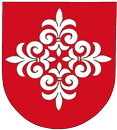 Hlavná ulica 87/4951 04 Malý LapášVyjadrenie vlastníka susednej nehnuteľnostiMeno priezvisko: ................................................................................................................................................ bytom: ................................................................................................................................................................vyhlasujem, že k pozemku (stavbe) parc. č.:............................, kat. územie: Malý Lapáš, mám vlastnícke*, spoluvlastnícke*, resp. iné právo*(uviesť aké): ..................................................................................................a že som oboznámený/á s projektovou dokumentáciou a s umiestnením stavby (názov stavby):............................................................................................................................................................................môjho suseda, budúceho stavebníka (uviesť meno): ............................................................................,ktorú plánuje uskutočniť obci Malý Lapáš na pozemku parc. č.:.................................., kat. územie Malý LapášProti realizácii vyššie uvedenej stavby podľa predloženej projektovej dokumentácie nemám žiadne námietky ani pripomienky*mám tieto námietky a pripomienky (uviesť aké)*:               .....................................................................................................................................................................              .....................................................................................................................................................................              .....................................................................................................................................................................              .....................................................................................................................................................................              .....................................................................................................................................................................              .....................................................................................................................................................................V Malom Lapáši dňa ................................                                                                                      ................................................................                                                                                        vlastnoručný podpis účastníka konania